ŠPORTNI DAN – DAN DRUŽENJA IN GIBANJA VSEH GENERACIJ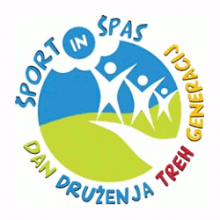 17. maj 20142. POT: Stadion – Štopar  – Mitnek SKUPINA 1  (23 učencev)SKUPINA 2  (27 učencev)SKUPINA 3  (30 učencev)Brina DimnikJaka KnezAnže HojnikJohana LesjakBlažka KogelnikAlekseja KranerLuna PušnikNina GermadnikJaka KrumpačnikAnže StaneGlorija MačekAnej Gole GermadnikAna PetričTjaša MlačnikAnej KajnihLiza VesničarJaka OserbanMaša KakerNina PavličSvit KrumpačnikNuša KuncTomaž StropnikUna LupšaMaja OprešnikTimotej TomažŽana ŽoharNuša Germadnik JelenAnej VajdeAlina SlatinekPia GorzaMatevž ŽlebnikAnže Soldo VeronikNika KamnikAljaž StaneMilan PotočnikMiha PolanšekTia PraprotnikAnže BogatajMartin DrolŽiga RepanšekSara SrebreMonika DrolMatic VrhnjakKlara VrabičTinkara MlinarMartin VrabičRok StakneLuka KompanNaja DoličMaruša StanePatrik NapotnikDavid FortinJasmin HasićNace SrebreNika FortinNika KosKlavdija VerdelJera KompanNace KošutnikNeža VračkoNejc ObretanKarin KozlarMatija KelencAndraž PotočnikMiha PikoGal PovsodKamnik NušaAljaž VajdeOsojnik UršulaMatej ŽažeVita FajtMarko NapečnikNevenka MičićJernej KamnikCvetka VogličJana VogličKlara ZaveršnikRene StropnikTamara OblakNevenka GermadnikCvetka DimecAndrejka FajmutIrena GreinerAngela JelenMojca PetričPetra Halner